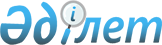 Қазақстан Республикасы Үкіметінің "Министрліктер мен өзге де орталық атқарушы органдардың олардың аумақтық органдарындағы және оларға ведомстволық бағыныстағы мемлекеттік мекемелердегі адам санын ескере отырып, штат санының лимиттерін бекіту туралы" 2008 жылғы 15 сәуірдегі № 339 және "Арнаулы атақтар мен оларға сәйкес келетін шекті арнаулы атақтар берілетін Қазақстан Республикасы ішкі істер органдары, қылмыстық-атқару жүйесі, мемлекеттік өртке қарсы қызметі және кеден органдары лауазымдарының тізбесін бекіту туралы" 2012 жылғы 19 мамырдағы № 643 қпү қаулыларына өзгерістер мен толықтыру енгізу туралыҚазақстан Республикасы Үкіметінің 2013 жылғы 19 маусымдағы № 630 қаулысы

      Қазақстан Республикасының Үкіметі ҚАУЛЫ ЕТЕДІ:



      1. Қазақстан Республикасы Үкіметінің кейбір шешімдеріне мынадай өзгерістер мен толықтыру енгізілсін:



      1) «Министрліктер мен өзге де орталық атқарушы органдардың олардың аумақтық органдарындағы және оларға ведомстволық бағыныстағы мемлекеттік мекемелердегі адам санын ескере отырып, штат санының лимиттерін бекіту туралы» Қазақстан Республикасы Үкіметінің 2008 жылғы 15 сәуірдегі № 339 қаулысында:



      көрсетілген қаулымен бекітілген министрліктер мен өзге де орталық атқарушы органдардың олардың аумақтық органдарындағы және оларға ведомстволық бағыныстағы мемлекеттік мекемелердегі адам санын ескере отырып, штат санының лимиттерінде:



      3-бөлімде:



      мына:      «                                                                    »

      деген жол мынадай редакцияда жазылсын:      «                                                                   »;

      мына:      «                                                                    »

      деген жол мынадай редакцияда жазылсын:      «                                                                   »;

      2) қызмет бабында пайдалану үшін.



      2. Осы қаулы қол қойылған күнінен бастап қолданысқа енгізіледі.      Қазақстан Республикасының

      Премьер-Министрі                                     С. Ахметов
					© 2012. Қазақстан Республикасы Әділет министрлігінің «Қазақстан Республикасының Заңнама және құқықтық ақпарат институты» ШЖҚ РМК
				мемлекеттік өртке қарсы қызмет органдары, оның ішінде мемлекеттік өртке қарсы қызмет органдарының қызметкерлері18180**

17426**мемлекеттік өртке қарсы қызмет органдары, оның ішінде мемлекеттік өртке қарсы қызмет органдарының қызметкерлері18180**

17406**Көкшетау техникалық институты, оның ішінде өртке қарсы қызмет органдарының қызметкерлері170

138Көкшетау техникалық институты, оның ішінде өртке қарсы қызмет органдарының қызметкерлері170

118